ГОСТ 22546-77 Изделия теплоизоляционные из пенопласта ФРП-1. Технические условия (с Изменениями N 1, 2)
ГОСТ 22546-77

Группа Ж15     
     
ГОСУДАРСТВЕННЫЙ СТАНДАРТ СОЮЗА ССР


ИЗДЕЛИЯ ТЕПЛОИЗОЛЯЦИОННЫЕ ИЗ ПЕНОПЛАСТА ФРП-1     
Технические условия

Heatinsulating products of foam-plastic of FRP-1.
Specifications

Дата введения 1978-07-01     
     
ИНФОРМАЦИОННЫЕ ДАННЫЕ1. УТВЕРЖДЕН И ВВЕДЕН В ДЕЙСТВИЕ Постановлением Государственного комитета СССР по стандартам от 24 мая 1977 г. N 1308 
2. Срок проверки - 1993 г.
3. ВВЕДЕН ВПЕРВЫЕ
4. ССЫЛОЧНЫЕ НОРМАТИВНО-ТЕХНИЧЕСКИЕ ДОКУМЕНТЫ 
5. ПЕРЕИЗДАНИЕ (декабрь 1988 г.) с Изменениями N 1, 2, утвержденными в мае 1983 г., октябре 1988 г. (ИУС 9-83, 1-89)
6. Срок действия продлен до 01.07.94* (Постановлением Госстандарта СССР от 21.10.88 N 3478).
__________________________________
* Ограничение срока действия снято по протоколу N 3-93 Межгосударственного Совета по стандартизации, метрологии и сертификации (ИУС N 5-6, 1993 г.). - Примечание изготовителя базы данных.

Настоящий стандарт распространяется на теплоизоляционные изделия из пенопласта ФРП-1, предназначенные для изоляции трубопроводов с температурой изолируемой поверхности от минус 180 до плюс 150°С. Изделия относятся к группе трудногорючих.

(Измененная редакция, Изм. N 2).

1. ОСНОВНЫЕ ПАРАМЕТРЫ И РАЗМЕРЫ1.1. Теплоизоляционные изделия изготовляют в виде:

цилиндров, полуцилиндров, сегментов длиной от 900 до 2000 мм, с интервалом 100 мм; 

отводов. 
1.2. В зависимости от плотности и температуры изолируемой поверхности теплоизоляционные изделия подразделяют на две марки:
75 - с плотностью 65-85 кг/м и температурой изолируемой поверхности от минус 180 до плюс 130°С;
100 - с плотностью 86-110 кг/м и температурой изолируемой поверхности от минус 180 до плюс 150°С.

Коды ОКП теплоизоляционных изделий приведены в приложении.
1.2.1. Форма м размеры цилиндров должны соответствовать указанным на черт.1 и в табл.1.

Черт.1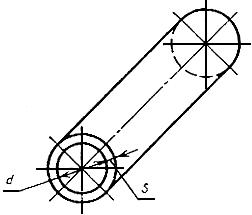 Черт.1
Таблица 1
Размеры, мм
Пример условного обозначения цилиндра марки 75, внутреннего диаметром 47 мм, толщиной 30 мм и длиной 1000 мм:
Цилиндр 75-47301000 ГОСТ 22546-771.2.2. Форма и размеры полуцилиндров должны соответствовать указанным на черт.2 и в табл.2.

Черт.2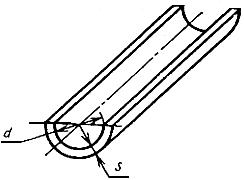 Черт.2 
Таблица 2
Размеры, мм
Пример условного обозначения полуцилиндра марки 75, внутреннего диаметром 59 мм, толщиной 40 мм и длиной 1500 мм:
Полуцилиндр 75-59401500 ГОСТ 22546-771.2.3. Форма и размеры сегментов должны соответствовать указанным на черт.3 и в табл.3.

Черт.3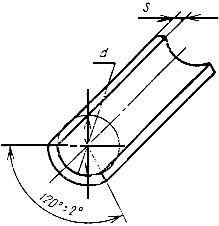 Черт.3 
Таблица 3
Размеры, мм
Пример условного обозначения сегмента марки 75, внутренним диаметром 327 мм, толщиной 50 мм и длиной 1000 мм:
Сегмент 1/3 75-327501000 ГОСТ 22546-771.2.4. Форма и размеры сегментов должны соответствовать указанным на черт.4 и в табл.4.

Черт.4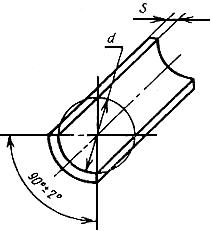 Черт.4

Таблица 4
Размеры, мм
Пример условного обозначения сегмента марки 100, внутренним диаметром 633 мм, толщиной 60 мм и длиной 1000 мм:
Сегмент 1/4 100-633601000 ГОСТ 22546-771.2.5. Форма и размеры отводов должны соответствовать указанным на черт.5 и в табл.5.

Черт.5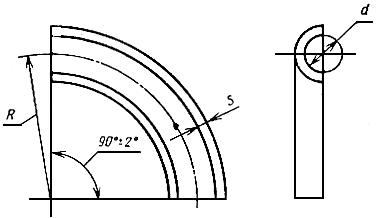 Черт.5 
Таблица 5
Размеры, мм
Примечание. Значения радиуса , указанные в скобках, для вновь проектируемых трубопроводов не применяют.


Пример условного обозначения отвода марки 75, внутренним диаметром 47 мм, толщиной 30 мм и радиусом 60 мм:
Отвод 75-473060 ГОСТ 22546-77
Разд.1. (Измененная редакция, Изм. N 2).
1.3. Допускается изготовлять изделия с продольными и поперечными пазами и выступами по нормативно-технической документации, утвержденной в установленном порядке.

(Введен дополнительно, Изм. N 2).

2. ТЕХНИЧЕСКИЕ ТРЕБОВАНИЯ2.1. Теплоизоляционные изделия должны изготовляться в соответствии с требованиями настоящего стандарта и по технологической документации, утвержденной в установленном порядке.
2.2. Материалы, применяемые для изготовления теплоизоляционных изделий, должны соответствовать требованиям нормативно-технической документации, утвержденной в установленном порядке.
2.2а. Для изготовления изделий применяют: фенолоформальдегидную смолу ФРВ-1А, кислотный катализатор ВАГ-3 и их модификации, обеспечивающие соответствие физико-механических свойств изделий требованиям настоящего стандарта.
2.3а. По требованию потребителя изделия изготовляют с покровным материалом из стеклопластика рулонного РСТ, фольги алюминиевой дублированной на основе стеклоткани, фольгоизола по ГОСТ 20429-84, бумаги по ГОСТ 8273-75, картона по ГОСТ 7933-75.

На поверхности изделий с покровным материалом из бумаги не допускаются складки длиной более 300 мм и глубиной более 8 мм.
2.2а, 2.3а (Введены дополнительно, Изм. N 2).
2.3. (Исключен, Изм. N 2).
2.4. Отклонение от плоскостности поверхностей соединения продольных стыков полуцилиндров, сегментов и отводов должно быть не более 3 мм.

Отклонение от перпендикулярности поверхности торца изделия относительно продольной оси изделия должно быть не более 3 мм.
2.5. На поверхности теплоизоляционных изделий не допускаются впадины глубиной и выпуклости высотой более 5 мм и диаметром более 10 мм.
2.4, 2.5 (Измененная редакция, Изм. N 2).
2.6. Притупленность и сколы ребер и углов изделий на глубину более 10 мм и длину более 25 мм не допускаются.
2.7. Сквозные отверстия, трещины, пустоты в теплоизоляционных изделиях не допускаются.
2.8. По физико-механическим свойствам теплоизляционные изделия должны соответствовать нормам, указанным в табл.6.

Таблица 63. ПРИЕМКА3.1. Приемку изделий предприятие-изготовитель проводит в соответствии с требованиями ГОСТ 26281-84 и настоящего стандарта.
3.2. Объем партии изделий не должен превышать суточной выработки.
3.3. Изделия подвергают приемо-сдаточным и периодическим испытаниям.
3.4. При приемо-сдаточных испытаниях определяют: внешний вид, правильность геометрической формы, размеры, плотность, прочность на сжатие при 10%-ной линейной деформации, предел прочности при изгибе, сорбционное увлажнение, качество исполнения маркировки.
3.5. При периодических испытаниях определяют: теплопроводность, кислотное число, линейную температурную усадку. Периодические испытания проводят при изменении технологии и применяемого сырья, но не реже одного раза в полугодие.
3.6. Горючесть изделий определяют при изменении технологии и применяемого сырья.
3.7. Обработка результатов испытаний - по ГОСТ 17177-87.

4. МЕТОДЫ ИСПЫТАНИЙ4.1. Изделия перед изготовлением образцов для испытаний должны быть выдержаны не менее 24 ч при температуре (22±5)°С и относительной влажности воздуха (65±5)%.
4.2. Размеры изделий, глубина притупленности и сколов ребер и углов, размеры впадин и выпуклостей, правильность геометрической формы - по ГОСТ 17177-87.
4.3. Длину и глубину складок покровного материала из бумаги измеряют линейкой по ГОСТ 427-75.

За результат измерения принимают наибольшую длину и глубину измеренных складок. Предел допускаемой погрешности измерения - ±0,5 мм.
4.4. Качество исполнения маркировки упакованного места проверяют визуально.
4.5. Для проведения физико-механических испытаний изготовляют образцы и изделия без покровного материала.
4.6. Плотность, прочность на сжатие при 10%-ной линейной деформации, предел прочности при изгибе, сорбционное увлажнение определяют по ГОСТ 17177-87.
4.6.1. Для определения плотности используют три изделия.
4.6.2. Для определения прочности на сжатие при 10%-ной линейной деформации, предела прочности при изгибе из трех изделий выпиливают по три образца: один из середины и два на расстоянии 50 мм от края изделия.

Для определения сорбционного увлажнения из середины трех изделий выпиливают по одному образцу и выдерживают их в эксикаторе 24 ч.

Образцы имеют форму куба с размером ребра, равным толщине изделия, но не более 50 мм.

Уплотненный верхний слой с образцов удаляют.

Образцы высушивают до постоянной массы.
4.7. Теплопроводность определяют по ГОСТ 7076-87.

Для определения теплопроводности изготовляют три образца.
4.8. Линейную температурную усадку определяют по ГОСТ 20989-75.

Для определения линейной температурной усадки из середины трех изделий одной марки выпиливают по одному образцу в форме прямоугольника размером [(20050)±1] мм и толщиной, равной толщине изделия, но не более 50 мм.

Режим испытаний:

для марки 75 - 130°С;

для марки 100 - 150°С.

Результат определения округляют до 0,1%.
4.9. Кислотное число определяют по ГОСТ 17177-87.
4.10. Горючесть определяют по ГОСТ 12.1.044-84.

5. УПАКОВКА, МАРКИРОВКА, ТРАНСПОРТИРОВАНИЕ И ХРАНЕНИЕ5.1. Теплоизоляционные изделия поставляют упакованными в транспортные пакеты или в неупакованном виде.

Транспортные пакеты формируют из неупакованных изделий при помощи одноразовых средств пакетирования (обвязок).

Обвязки должны быть изготовлены по ГОСТ 21650-76 из стальной упаковочной ленты сечением не менее 0,315 мм по ГОСТ 3560-73, алюминиевой ленты сечением не менее 0,315 мм по нормативно-технической документации, утвержденной в установленном порядке, или других упаковочных средств, по качеству не ниже указанных.

Каждый пакет должен содержать изделия одного вида, марки и размеров. Масса каждого пакета должна быть не более 15 кг.

Способ формирования изделий в пакеты - по нормативно-технической документации, утвержденной в установленном порядке.

Размеры сформированного пакета должны быть, мм:

ширина - до 1000;

высота - до 900;

длина - до 2000.
5.2. Транспортную маркировку следует выполнять в соответствии с требованиями ГОСТ 14192-77.
5.3. На каждый пакет наносят маркировку, выполненную в соответствии с требованиями ГОСТ 25880-83 и содержащую:
1) наименование предприятия-изготовителя или его товарный знак;
2) наименование и обозначение изделия;
3) номер партии;
4) дату изготовления;
5) количество упакованных изделий;
6) массу транспортного пакета;
7) габаритные размеры транспортного пакета.

На каждое неупакованное изделие должна быть нанесена маркировка, содержащая:
1) наименование предприятия-изготовителя или его товарный знак;
2) наименование и обозначение изделия;
3) дату изготовления.

Способ и место нанесения маркировки - по нормативно-технической документации, утвержденной в установленном порядке.
5.4. Теплоизоляционные изделия транспортируют железнодорожным и автомобильным транспортом в крытых транспортных средствах в соответствии с правилами перевозки, действующими на каждом виде транспорта.

Погрузку изделий в железнодорожные вагоны следует проводить в соответствии с требованиями "Технических условий погрузки и крепления грузов", утвержденными МПС.
5.5. Для транспортирования по железной дороге изделия поставляют сформированными в пакеты.

Транспортирование изделий пакетами должно соответствовать требованиям ГОСТ 21929-76.

Отправка изделий по железной дороге - повагонная. Вагон загружают следующим способом: нижний ярус изделий формируют из вертикально устанавливаемых пакетов, последующие ярусы заполняют горизонтально уложенными пакетами. Вагон догружают до полной вместимости неупакованными изделиями.
5.6. Автомобильным транспортом изделия транспортируют в упакованном или неупакованном виде.
5.7. Отправку изделий в районы Крайнего Севера и труднодоступные районы осуществляют в соответствии с требованиями ГОСТ 15846-79, при этом изделия упаковывают в деревянную тару: ящики типа I - по ГОСТ 2991-85, ящики проволокоармированные типа II - по ГОСТ 11002-80.
5.8. Изделия следует хранить в крытых складах.

Допускается хранить изделия под навесом, защищающим их от воздействия атмосферных осадков и солнечных лучей. При хранении под навесом изделия должны быть уложены на подкладке.
5.9. Изделия при хранении на складе предприятия-изготовителя и потребителя должны быть уложены в штабель раздельно по видам, маркам и размерам.

Способ укладки изделий в штабель должен обеспечивать его устойчивое положение при хранении и разборке. Высота штабеля не должна превышать 2,5 м.

Разд.3-5. (Измененная редакция, Изм. N 2).

6. ГАРАНТИИ ИЗГОТОВИТЕЛЯ6.1. Изготовитель должен гарантировать соответствие теплоизоляционных изделий требованиям настоящего стандарта при соблюдении условий транспортирования и хранения, установленных стандартом.
6.2. (Исключен, Изм. N 2).
6.3. Гарантийный срок хранения - 12 мес с момента изготовления.

При истечении гарантийного срока хранения изделия могут быть использованы по назначению после предварительной проверки их внешнего вида (наличие трещин, сколов, вмятин), правильности геометрической формы, плотности, прочности на сжатие при 10%-ной линейной деформации и предела прочности при изгибе на соответствие требованиям настоящего стандарта.

(Измененная редакция, Изм. N 2).

ПРИЛОЖЕНИЕ. ОбязательноеПРИЛОЖЕНИЕ
Обязательное
(Измененная редакция, Изм. N 2).



Электронный текст документасверен по:официальное издание
М.: Издательство стандартов, 1989
Обозначение НТД, на который дана ссылка
Номер пунктаГОСТ 12.1.044-844.10ГОСТ 427-754.3ГОСТ 2991-855.6ГОСТ 3560-735.1ГОСТ 7076-874.7ГОСТ 7933-752.3аГОСТ 8273-752.3аГОСТ 11002-805.6ГОСТ 14192-775.2ГОСТ 15846-795.6ГОСТ 17177-873.7, 4.2, 4.6, 4.9ГОСТ 20429-842.3аГОСТ 20989-754.8ГОСТ 21650-765.1ГОСТ 21929-765.5ГОСТ 25880-835.3ГОСТ 26281-843.1
Внутренний диаметр 
Внутренний диаметр 
Толщина 
Толщина Наружный диаметр изолируемой трубыНомин.Пред. откл.Номин.Пред. откл.474559577830, 40,7691+250, 60,±28911080108135133161159221219
Внутренний диаметр 
Внутренний диаметр 
Толщина 
Толщина Наружный диаметр изолируемой трубыКоличество изделий по окружности изолируемой трубы, шт.Номин.Пред. откл.Номин.Пред. откл.474559577876918911030, 40,108135+250, 60,+2133216180159221219275273327325428426
Внутренний диаметр 
Внутренний диаметр 
Толщина 
Толщина Наружный диаметр изолируемой трубыКоличество изделий по окружности изолируемой трубы, шт.Номин.Пред. откл.Номин.Пред. откл.327325379377428+230, 40, 50±2426348060, 80478532530
Внутренний диаметр 
Внутренний диаметр 
Толщина 
Толщина Наружный диаметр изолируемой трубыКоличество изделий по окружности изолируемой трубы, шт.Номин.Пред. откл.Номин.Пред. откл.633630723720823+330, 40, 50±2820492360, 8092010231020
Внутренний диаметр 
Внутренний диаметр 
Толщина 
Толщина 
Радиус 
Радиус Наружный диаметр изолируемой трубыКоличество изделий по окружности изолируемой трубы, шт.Номин.Пред. откл.Номин.Пред. откл.Номин.Пред. откл.4760 (70)455975 (70)5778100 (240)7691120 (250)±289110150 (360)108135+230, 40±2190 (400)13316150, 60225 (450)1592221300 (630)219275375 (800)273327450 (900)±3325379525 (1120)377428600 (1250)426
Наименование показателяНорма для маркиНорма для марки75100Плотность, кг/м65-8586-110Теплопроводность при (25±5)°С, Вт/(м·К), не более0,0430,047Прочность на сжатие при 10%-ной линейной деформации, МПа, не менее0,0500,100Предел прочности при изгибе, МПа, не менее0,1000,150Сорбционное увлажнение, %, не более2520Кислотное число, мг КОН/г, не более3030Линейная температурная усадка, %, не более1,51,5Наименование теплоизоляционных изделий
Код ОКП
Контрольное числоЦилиндры марки 7557 6869 700103Цилиндры марки 10057 6869 700202Полуцилиндры марки 7557 6869 700301Полуцилиндры марки 10057 5869 700400Сегменты 1/3 марки 7557 6869 700510Сегменты 1/3 марки 10057 6869 700609Сегменты 1/4 марки 7557 6869 700708Сегменты 1/4 марки 10057 6869 700807Отводы марки 7557 6869 701706Отводы марки 10057 6869 701805